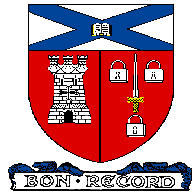  AB10 1HTTelephone No. (01224) 642299Fax No. (01224) 627413Email AberdeenGrammarSchool@AberdeenCity.Gov.ukAlison Murison, MA (Hons)  Head Teacher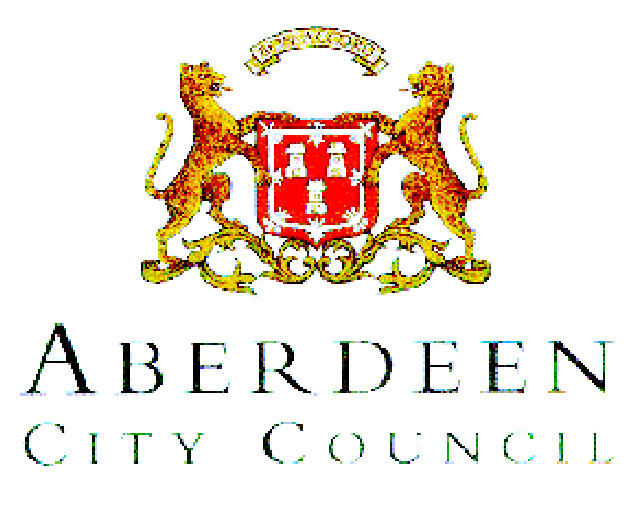 OUR REF:  DATE:  January 2017Planning for SuccessRevision classes and AGS Library supportS4, 5 and 6 PupilsThe revision classes below will run from Monday 6th February until the Easter holidays.  AGS Library SupportNew Opening Times for Senior Pupils (S4-S6):Monday- Friday before school starts 8.15-8.45 amLunchtimes 1.00-1.45 pmAfter school 3.35 until 5 pm (only until 4.30 on a Friday).In addition, the library will be open to any S6 pupilduring study periods from period 2 onwards.AGS Library can offer you:A quiet place to studyICT availabilityRevision guides and Practice Papers in all subjects.Online resources to support assignments/dissertationsA designated Advanced Higher area with resourcesSubjectLevelTeacherTime DayVenueAccountingHigherMs Nicol1.15-1.45Tuesday/Thursday114AdministrationNat 5Miss Cook1.15-1.45Tuesday214Art and DesignAll levelsMiss Forrest/Miss Norrie3.45-5Mon, TuesWednesdayArt DeptBiologyNat 5Miss Malone1.00-1.45Tuesday303BiologyHigherMs Kaura3.40-4.40Tuesday106Business ManagementNat 5Mrs Donohoe1.10-1.40Monday 213Business ManagementHigherMr Martin/Mrs Donohoe4-5Monday/Wednesday114ChemistryNat 5Dr Teismann3.40-4.40Tuesday203ChemistryHigherDr Gibson3.40-4.40Wednesday204ComputingNat 5Mrs Rennie1.00-1.45Thursday213Computing HigherMr Murray1.00-1.45Thursday215Design and ManufactureNat 5Mr Foster1.00-1.45Thursday110DramaNat 5Mr Peacock3.40-4.40Thursday115DramaHigherMrs McKay1-1.45Wednesday115DramaAdvanced Mrs McKay4-5Monday115EconomicsHigherMr Martin/Mrs Donohoe4-5Monday/WednesdayEngineering ScienceNat 5Mr Douglas1.00-1.45Thursday105Engineering ScienceNat 5Mr Davidson1.00-1.45Tuesday110EnglishNat 5Mrs Simpson1-1.45Monday219EnglishHigherMrs Williams1-1.45Thursday218FrenchNat 5Mrs Tease1.00-1.45MondayB204FrenchNat 5Mrs Bell3.45-4.45Thursday117FrenchHigherMrs Durden1.00-1.45ThursdayB203FrenchHigherMrs Tease1.00-1.45TuesdayB204FrenchAdvancedMrs Tease1.00-1.45TuesdayB204GeographyNat 5Miss Wilson1.00-1.45FridayB206GeographyHigherMiss Mackie1.00-1.45Friday B207Graphic CommunicationNat 5Mr Brooks3.45-4.45Graphic CommunicationHigherMr Foster1.00-1.45Tuesday110HistoryHigherMs Irvine/Miss Astraea/ Miss Bruce3.45-4.45Monday B102HistoryNat 5Ms Irvine/Miss Astraea/ Miss Bruce3.45-4.45Thursday B102MathsNat 5Miss McKeown3.45-4.45Monday301MathsHigherMr Kerr3.45-4.45Tuesday202Modern StudiesNat 5Mr Bews3.45-4.45WednesdayB105Modern StudiesHigherMrs Matheson1.00-1.45Tuesday B106MusicHigherMiss Johnston3.45-4.45Wednesday229MusicAdvancedMiss Graham3.45-4.45Tuesday228PENationalMiss Taylor1.00-1.45ThursdayPE Hut 107PENationalMiss Croft1.00-1.45WednesdayPE Hut 107PEHigherMr Stanger1.00-1.45Tuesday and WednesdayPE Hut 107PhysicsNat 5Miss McConnell1.00-1.45Wednesday103PhysicsHigherMr Stage1.00-1.45Wednesday203SpanishNat 5Mrs Laundon1.00-1.45WednesdayB202SpanishHigherMrs Tease1.00-1.45FridayB204SpanishAdvancedMrs Tease1.00-1.45FridayB204